Фотоальбом -квест как приём организации продуктивного взаимодействия детей и родителей при изучении краеведения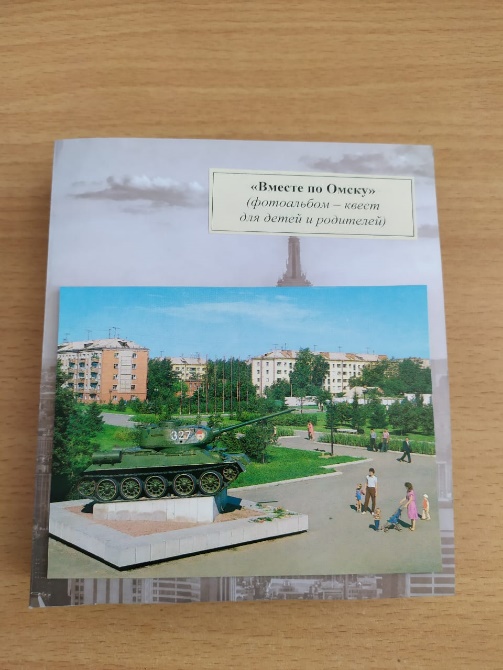 Юринова Е.И.БОУ ДО г. Омска «ЦДОД «Эврика»evrika.oms.3@mail.ruОдна из важнейших задач педагогов – способствовать единению, сплочению родителей и детей, созданию комфортных, благоприятных условий для развития и воспитания ребёнка. Успешное её решение возможно, если в основе образовательного процесса заложена идея сотрудничества всех его участников.  Квест позволит объединить усилия родителей и детей по узнаванию родного города, заставит участников внимательно вглядеться не только в городское пространство, но и друг в друга.Я работаю с детьми 6 лет с 1991 года, в 1993 году мы сними впервые отправились на поиски пиратского клада. Мне всегда хотелось найти такой приём, который поможет установлению партнёрских отношений всех участников образовательного процесса. Поскольку у дошкольников главная форма занятий – игра, нужно было организовать совместную игровую деятельность. Квест отвечал всем этим требованиям.Образовательный квест – проблемное задание, реализующее образовательные цели, с элементами сюжета, ролевой игры, связанное с поиском мест, объектов, людей, информации. Для его выполнения используются ресурсы какой-либо территории, в границах которой происходит перемещение или иные действия участников, информационные и иные ресурсы. Я использую малый квест «Фотоальбом «Вместе по городу» в рамках подготовки к фестивалю докладов «Мой любимый уголок Омска» и большой квест «Игра на местности «К сокровищам Омска».Чтобы подготовить квест надо:Определить маршрутВыбрать объектыПридумать загадки или заданияОбсудить все с родителямиЯ расскажу о фотоальбоме-квесте «Вместе по городу»Условия осуществления события: 1) Необходимо изготовить альбом. Для этого взять скрапбумагу 30см х 30 см и провести мастер-класса с родителями по её превращению в альбом (следует понимать, что это потребует от педагога некоторых знаний и умений в работе со скрапбумагой, но это легко устранимо с помощью интернет – ресурсов, например, https://www.youtube.com/watch?v=FAMR0FshTto и  https://www.youtube.com/watch?v=YvtwBzoUwyw или других).2) Заранее продумать содержание вопросов-заданий, сгруппировать их по темам (не более 4 вопросов в теме)3) Напечатать тексты и наклеить их на страницы альбомаИспользуемое оборудование и материалы: скрапбумага, записки с заданиями, городская среда ОмскаХод события:Собрание родителей.Мы с детьми готовимся к большой игре на местности, чтобы получить приглашение им надо рассказать о своём любимом уголке Омска. Без Вашей помощи им не справиться. Сегодня мы сделаем альбом искателя, потому, что в нём будут загадки, а ответы Вы с детьми будете искать в городском пространстве. Чтобы осталась память об этом событии – совместном поиске, вы будете фотографироваться с детьми на фоне ответов. Это позволит ребёнку выбрать самое интересное, о чем он и расскажет на фестивале сообщений «Мой любимый уголок Омска» и получит приглашение на большой квест «К сокровищам Омска». В содержании альбома, кроме вопросов-загадок, размещается обращение к родителям с разъяснением: чему посвящён альбом и как с ним работать и кармашек «Подсказки родителям» - краткие справки об объектах поиска, чтобы обозначить родителям территорию прогулки (на бумаге того же цвета и под тем же номером, что и задания, объединённые в одну тему). Содержание этого кармашка родители забирают себе, чтобы сообщить эту информацию ребёнку после нахождения объекта. Карточку с информацией о найденном объекте надо положить в кармашек, к концу выполнения заданий. Таким образом, к концу квеста кармашек окажется заполненным. Педагог устанавливает связь с родителями для консультаций в случае затруднения.Задание детям.На одном из занятий или стартовой линейке обучающиеся получают альбомы с заданиями. Педагог: Ребята! Вам нужно заполнить этот альбом фотографиями разных мест нашего города. Вместе с вашими родителями вы должны найти эти места, разгадав загадку. В выходной день вам надо всем вместе выехать в город и сфотографироваться на фоне отгадки в городском пространстве. Вклеить это фото на оборот листа с загадкой. Вы можете сразу отыскать ответы на все загадки или распределить их на 2 выходных дня. Через 2 недели мы с вами посмотрим, как ваши семьи справились с заданиями. Вы принесёте ваш альбом и расскажите о самом интересном объекте или его поиске.Педагог знакомит детей с альбомом: В вашем альбоме 4 темы, в каждой по 4 загадки, ответы на них вы найдёте в городском пространстве Омска:Соберём зоопаркРазгадаем загадки о предметахОбнаружим местоположение объектаРазгадаем персоны Через 2 недели проводится защита альбомов в виде выставки и детских рассказов о самом интересном фрагменте – фестиваль докладов «Мой самый любимый уголок Омска».	Приём квеста обеспечивает высочайшую мотивацию ребят при изучении учебного материала, они понимают, что это им пригодится в игре. Родители стремятся видеть своих детей успешными, поэтому помогают им в выполнении заданий и сами с интересом разгадывают ребусы. Совместное стремление найти ответ сближает их, учит взаимодействовать и добиваться успеха общими усилиями.Квест может быть использован педагогами и учителями также для организации интересного интеллектуально насыщенного досуга детей разного возраста.  Он может решать задачи организации взаимодействия взрослых и детей, но и помочь сверстникам найти общий язык и договориться друг с другом. Список использованной литературы:1.Журавлев, М. П. Путеводитель по Омску / М.П. Журавлев. - Омск: Наследие. Диалог-Сибирь, 2001. - 231 с. 2.Девятьярова, И.Г. Прогулки по старому Омску/ И.Г. Девятьярова, В.И. Селюк. –Омск, 1991.- 46 с.3.Кочедамов, В. И. Омск. Как рос и строился город / В. И. Кочедамов. – Омск: Наука, 2014. – 251 с.4.Энциклопедия города Омска: в 3 т. / Администрация г. Омска. – Омск: ЛЕО, 2009. - Тома 1-2. т. 1: Омск: от прошлого к настоящему (период с 1716-го по 2008 год) / сост. Д. Алисов. – 2009. – 919 с. ПРИМЕРЫ.Загадки по теме «Персоны».Отгадка. Фотографии должны быть сделаны на фоне скульптур: 1) Любочка, 2) Врубель, 3) Ульянов, 4) Достоевский, 5) Шанина.Пример вопроса-загадки из темы «Зоопарк»:Мама на фронт сыновей проводила -	Всех семерых война не пощадила.	Мама не верит, глядит на дорогу,	Вдруг дети вернутся к родному порогу!	Возле калитки и зверь наш сидит,	Маме и дому он верность хранит!Ответ: Зверь – собака. Фотография на фоне памятника Анастасии Ларионовой напротив музея Воинской славы омичей.Подсказка для родителей:Памятник Анастасии Акатьевне Ларионовой, жительнице деревни Михайловка Омской области. Он был открыт 8 мая 2000 года (авторы— скульптор С. А. Голованцев и архитектор М. М. Хахаев) напротив музея Воинской славы омичей.Образцы оформления страниц альбома.Начинается альбом с рекомендаций родителям.Заканчивается альбом подсказками для взрослых, которые содержат исторические сведения о загаданных объектах. Эти сведения надо сообщить детям после нахождения объекта и фотографирования.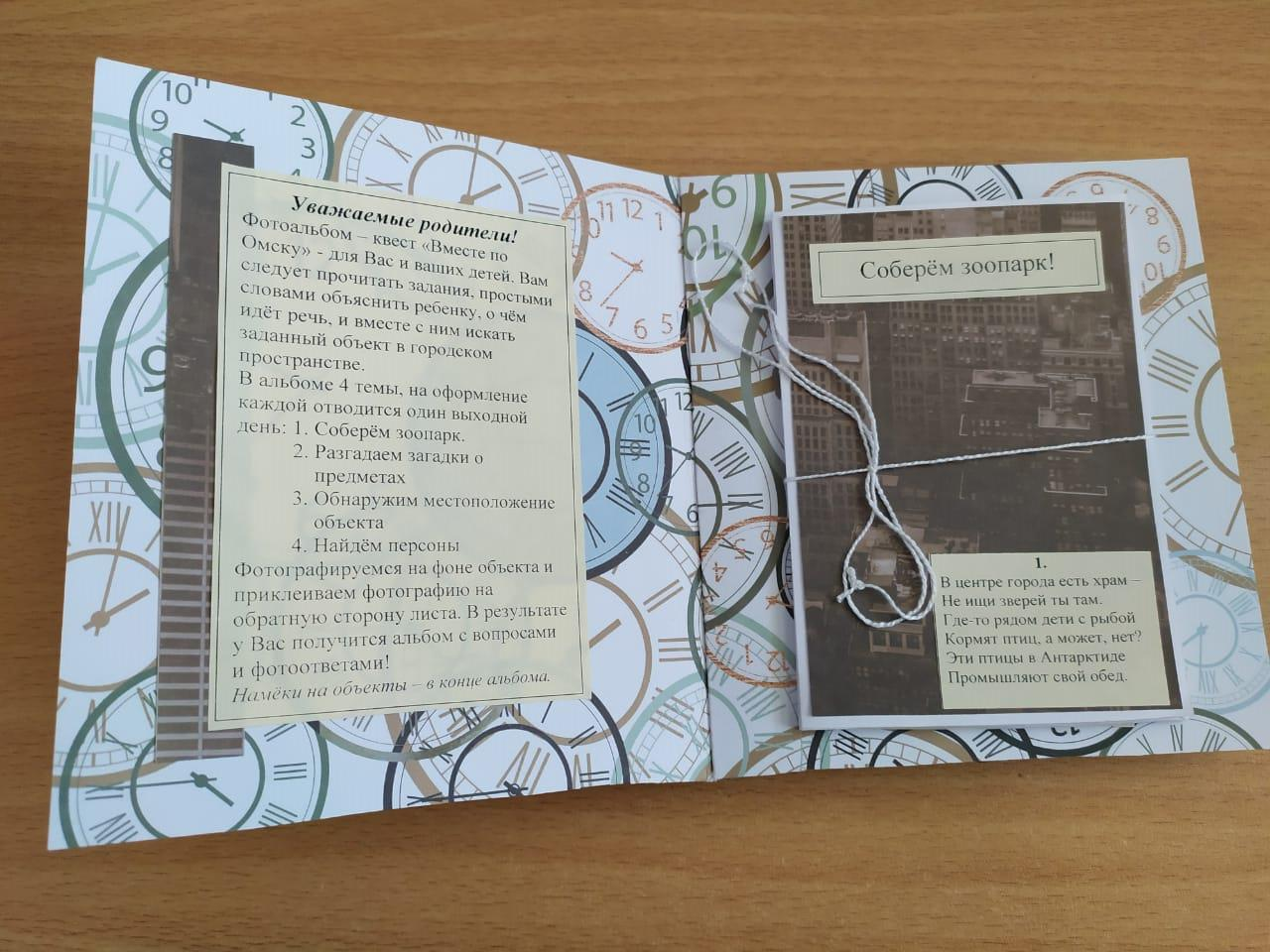 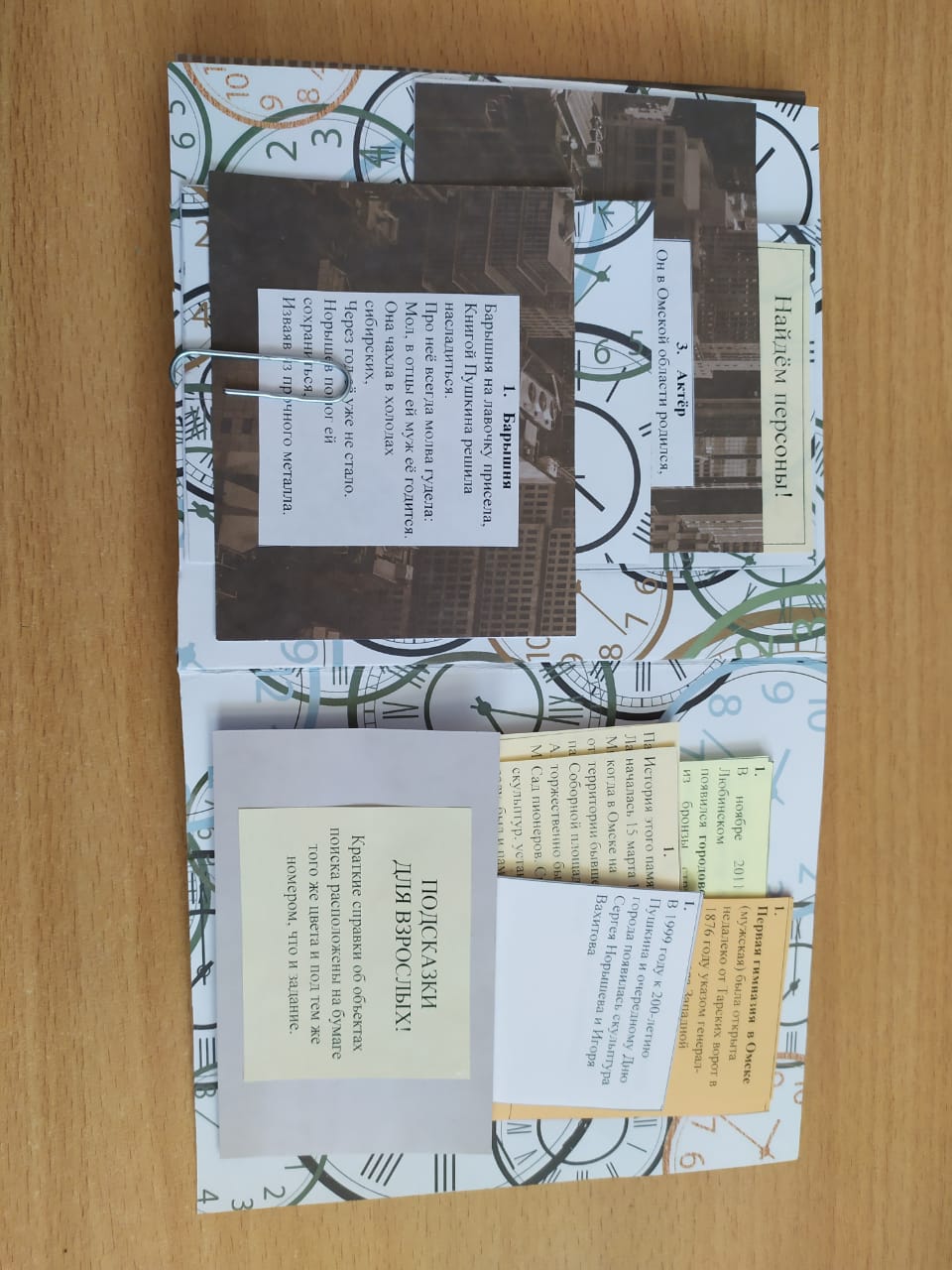 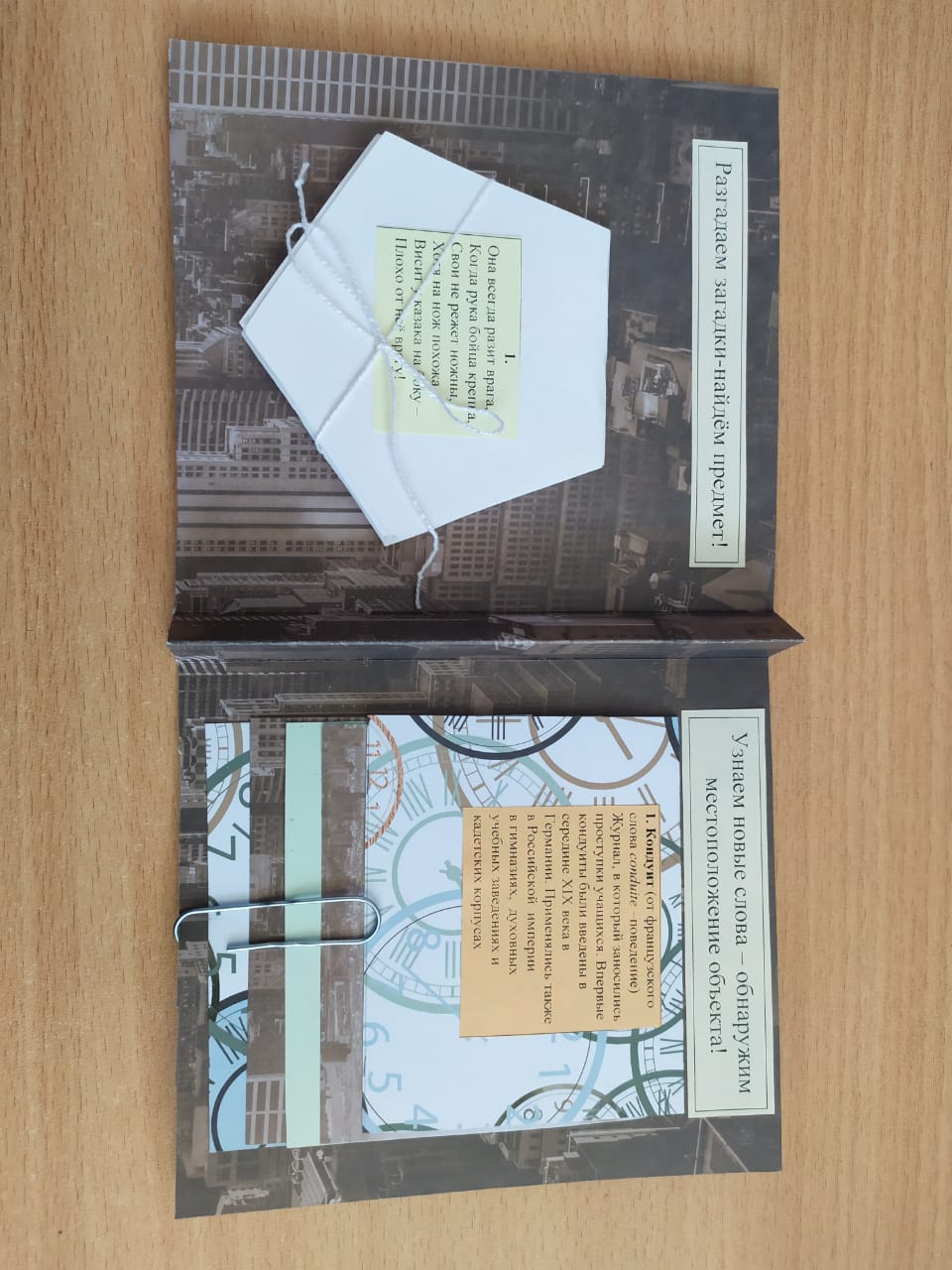 1.БарышняБарышня на лавочку присела,Книгой Пушкина решила насладиться.Про неё всегда молва гудела:Мол, в отцы ей муж её годится.Она чахла в холодах сибирских,Через год её уже не стало.Норышев помог ей сохраниться,Изваяв из прочного металла.2.ХудожникПо ступеням вверх взбегаетГений с папочкой в руке.Неслышно Ангелок слетаетК ногам на выпавшем листке.Идут ступени очень странноИз ниоткуда в никуда!Сирень он омскую прославил,Запомнив  детство  навсегда.3.АктёрОн в Омской области родился,Впервые в театр здесь пошёл,Потом в Москве азам учился,Чтоб играть роли хорошо!Он доброволец, председательИ ворошиловский стрелок,И маршал Жуков, и писатель -Любую роль сыграть он мог!4.ПисательОн крест несёт уж много летИ этот крест единое с ним целое.В нем плавных и округлых линий нет -Жизнь для него была совсем не белою.Где над театром Гений воспарил,Он в сквере справа навсегда застыл!5. КупчихаОна сидит у самовара,Есть там местечко и тебе.Она предложит тебе чашку,(Одна уж у неё в руке).Фотограф рядом в изготовке:Запечатлеть её готов,Он вспышку держит очень ловко,Понятно всё без лишних слов!